Canadian Jetlines, Ltd. (“Jetlines” CJET.NE) is a newly launched, publicly traded, value focused leisure airline.  Recently completing its inaugural flight with its first Airbus 320, and another Airbus 320 currently preparing to enter operations in the fourth quarter of 2022, Jetlines continues to seek investment capital to expand its fleet.Large Carrier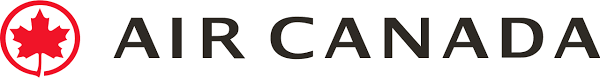    &     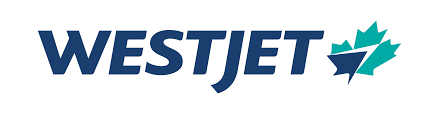 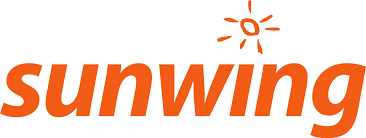 AC, WJ/Sunwing (unions and amenities) will run higher CASMsAC, WJ/Sunwing (unions and amenities) will run higher CASMsValue Leisure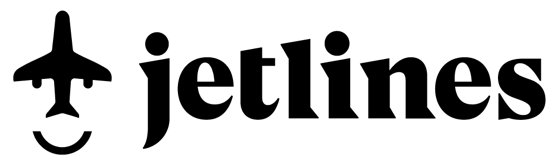 Less dense Recaro seats, F&B service, Personal device entertainmentLess dense Recaro seats, F&B service, Personal device entertainmentLCC and ULCC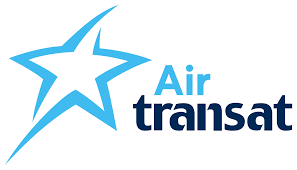 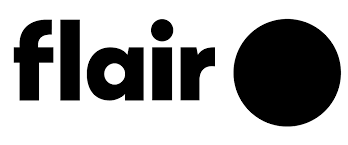 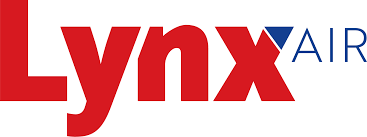 AT – Quebec focused, European and Southern destinationsFlair – LCC highly leveredLynx – ULCC, not direct competitor and currrently not operating AT – Quebec focused, European and Southern destinationsFlair – LCC highly leveredLynx – ULCC, not direct competitor and currrently not operating 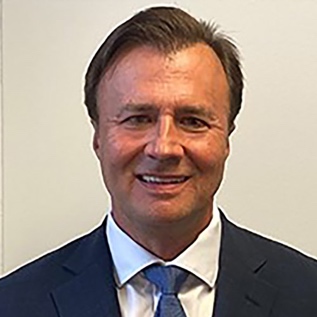 Eddy Doyle – Chief Executive OfficerOver 35 years experience in aviation. Ed started his career as a pilot in the Canadian Air Force before joining Air Canada in 1989.Over 11,000 hours flying experience - has flown Airbus and Boeing aircraft domestically and internationally.At Air Canada was responsible for nearly 4,000 pilots, dispatchers, load agents, and administrative staff. Played a crucial role in the Air Canada restructuring process of 2004, the negotiation with the pilots’ union of the agreement that allowed the creation of Rouge, and major cost control improvements.After retiring from Air Canada, Ed took the position of Deputy-CEO at Bamboo Airways in Vietnam, where he helped launch the airline.Grew the airline to 25 aircraft (A320 & B787) by the end of its first year in operation.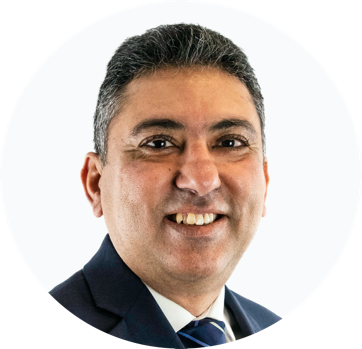 Percy Gyara – Chief Financial Officer Percy has an extensive experience in the airline industry. He previously served as VP Finance at Sunwing Travel Group for 10 years, managing Airlines, Tour Operator, Hotels and Destination management company division.Percy also worked at Skyservice Airlines managing their Finance Department.Percy has been instrumental in success of Sunwing Travel Group’s vertical integration plan. STG grew 30% YOY under his tenure. Airlines division grew from 10 aircrafts to 40 aircrafts and hotel division started operations in 2015 and grew rapidly to 10 hotels in the Caribbean with a total of owned and managed 10,000 rooms.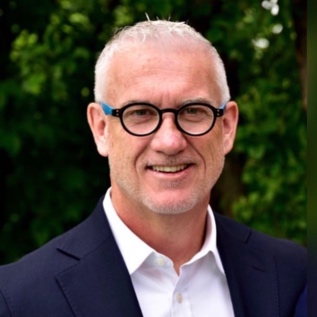 Duncan Bureau – Chief Commercial OfficerDuncan was recently Senior VP Sales & Distribution at EtihadPresident Air Canada Rouge.Global Vice President Sales & Distribution Air Canada.Senior VP Global Sales & Distribution at Malaysia Airlines.VP Sales & Partnerships at Westjet.In the coming months, Duncan will be building the commercial team and establishing Canada Jetlines Tour Operations business and distribution strategy.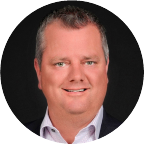 Brad Warren – Chief Operating OfficerBrad has over 25 years of experience in the airline industry. Prior to joining Canada Jetlines Brad served  as the Managing Director at Air Canada accountable for line maintenance with more than 1,800 maintenance technicians across Canada and around the globe. Prior to that he held a senior leadership role at Air Canada Rouge after his time as Vice President of maintenance for Air Georgian and Regional 1. Brad is very familiar with the Airbus 320 family having worked with this aircraft type both at Rouge and Air Canada.